COURSE TEXTBOOK LIST INFORMATION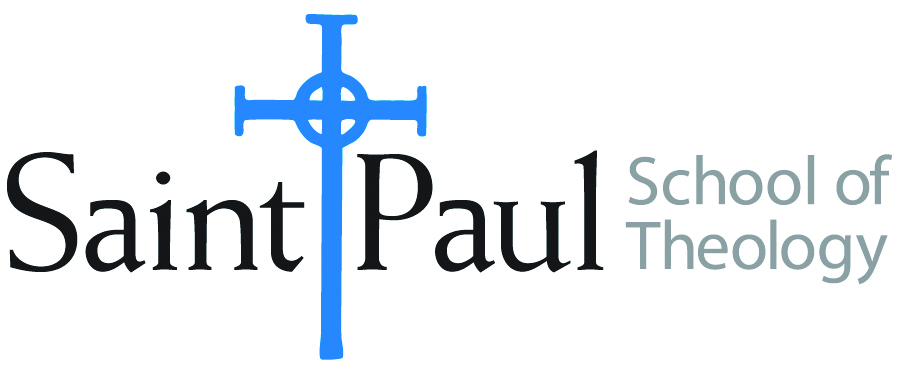 FACULTY INSTRUCTIONSFACULTY INSTRUCTIONSSTUDENT INSTRUCTIONS(Both Campuses)STUDENT INSTRUCTIONS(Both Campuses)For each semester taught, faculty should complete and submit a new form each time the course is taught and returned. Forms are due by the first day of registration for a given term.  DESKCOPY – ordered by faculty and adjuncts at a $200 max for 1st time use of text per course.  Please fill out an Expense Reimbursement Form, attach all actual/delivered receipts, return via email or mail, and this should be reimbursed with your first stipend payment (or next payroll payment)For each semester taught, faculty should complete and submit a new form each time the course is taught and returned. Forms are due by the first day of registration for a given term.  DESKCOPY – ordered by faculty and adjuncts at a $200 max for 1st time use of text per course.  Please fill out an Expense Reimbursement Form, attach all actual/delivered receipts, return via email or mail, and this should be reimbursed with your first stipend payment (or next payroll payment)Students may acquire textbooks by ordering online via Amazon or other book retailer and having books shipped to them.  Regardless of shopping / ordering method, students may check Cokesbury online for discount on text and certain texts may be sent free delivery. Students may acquire textbooks by ordering online via Amazon or other book retailer and having books shipped to them.  Regardless of shopping / ordering method, students may check Cokesbury online for discount on text and certain texts may be sent free delivery. COURSE INSTRUCTOR(S)Melissa Tubbs LoyaMelissa Tubbs LoyaMelissa Tubbs LoyaCOURSE NUMBER & SECTIONHBS 450 ONHBS 450 ONHBS 450 ONCOURSE NAMEInterpreting Biblical NarrativesInterpreting Biblical NarrativesInterpreting Biblical NarrativesCOURSE SEMESTER & YEAR  Spring 2022Spring 2022Spring 2022DATE OF SUBMISSION1/1/20221/1/20221/1/2022REQUIRED TEXTBOOKS LISTBOOK TITLE and EDITION(include subtitle if applicable)REQUIRED TEXTBOOKS LISTBOOK TITLE and EDITION(include subtitle if applicable)AUTHOR(S)# of PAGES to be readPUBLISHER and  DATE13-Digit ISBN(without dashes)LIST PRICE(est)1The Art of Biblical Narrative, Revised and Updated EditionRobert Alter260New York: Basic Books, 20119780465022557b/w $17–25 on Amazon2Sex, Wives, and Warriors: Reading Biblical Narrative with Its Ancient AudiencePhilip S. Esler405Eugene, Ore.: Cascade Books, 20119781608998296b/w $16–76 on Amazon3Narrative Art in the BibleShimon Bar-Efrat280London: T & T Clark, 20049780567084958b/w $31–53 on Amazon4EITHER The HarperCollins Study Bible: Fully Revised & Updated (NRSV)*Attridge, H., ed.selectionsHarperOne, 20069780061228407b/w $25–45 on Amazon5OR The New Oxford Annotated Bible with the Apocrypha, New Revised Standard Version, 5th College Ed.*Coogan, M. D., ed.selectionsOxford University Press, 20189780190276072b/w $25–45 on Amazon6*students will need one NRSV study Bible7TOTAL Number of Pages to Be ReadTOTAL Number of Pages to Be Read945****plus substantial biblical passages and 100–300 pages of supplemental reading; links to be put on Moodle**plus substantial biblical passages and 100–300 pages of supplemental reading; links to be put on Moodle**plus substantial biblical passages and 100–300 pages of supplemental reading; links to be put on MoodleRECOMMENDED TEXTBOOKS LISTBOOK TITLE and EDITION(include subtitle if applicable)RECOMMENDED TEXTBOOKS LISTBOOK TITLE and EDITION(include subtitle if applicable)RECOMMENDED TEXTBOOKS LISTBOOK TITLE and EDITION(include subtitle if applicable)AUTHOR(S)# of PAGES to be readPUBLISHER and  DATE13-Digit ISBN(without dashes)LIST PRICE(est)11The Jewish Study Bible, 2nd ed.ed. Adele Berlin and Marc Zvi BrettlerselectionsOxford: Oxford University Press, 2014 9780199978465b/w $36–55 on Amazon22The Hebrew Bible: A Translation with CommentaryRobert AlterselectionsNew York: W. W. Norton & 		Co., 20189780393292497b/w $70–82 on Amazon3344